упиши, подвуци, заокружи тачан одговор / Стандардно косо техничко писмо се пише под углом од 3237.  Програм је:а) Поступак промене садржаја информације.б) Скуп инструкција (налога) неопходан за извршење неке обраде. в) Значење које податак има за човека.8.  Clipboard је:а) место где се извршавају програми б) место за привремено складиштење података в) други назив за Control Panel9.  Оловка ознаке 2Н је мекша  од оловке ознаке 3В.а. тачно	б. нетачно10 Повежи елементе прозора са њиховим оригиналним називом уписивањем одговарајућег броја изнад цртице.2223212.  На празним линијама напиши назив полупроизвода од дрвета који одговара датом исказу.а) _____________________ Добија се од отпадака дрвета (пиљевине и иверја) који се мешају са вештачким смолама–лепилима.б)  _____________________  Добија се  лепљењем и пресовањем  непарног броја слојева13  Поређај по величини (од већег ка мањем) следеће формате папира  А3 А5 А0 А4 А1 А214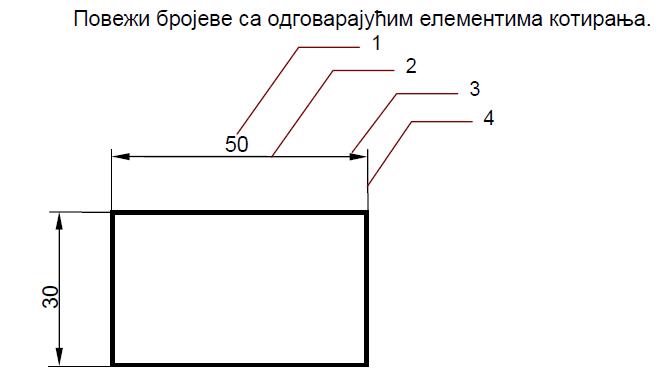 ___ помоћна котна линија___ котни број	4___ котна стрелица___ котна линија15. Уколико држите тастер Shift док цртате елипсу у програму Paint добићете а - правоугаонк б - круг-  квадрат Осе симетрије (симетрале) предмета се извлаче ___________________ линијом. Које су димензије А4 формата: а)  210 х 148,5 mm	б)  420 х 210 mm	в)  210 х 297 mm18.  Пластични пррекидачи се израђују од термопластичних материјалаДА  -  НЕ3221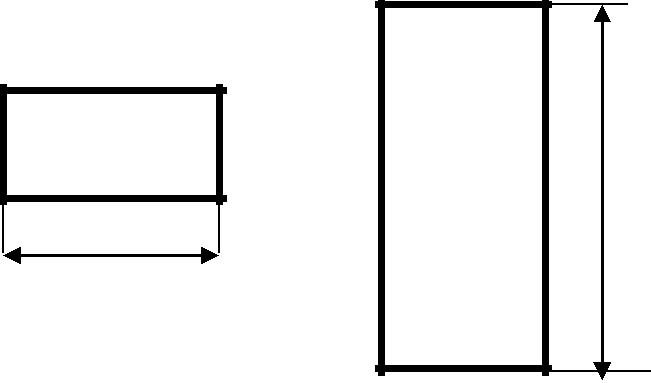 ДРУШТВО ПЕДАГОГА ТЕХНИЧКЕ КУЛТУРЕ СРБИЈЕДРУШТВО ПЕДАГОГА ТЕХНИЧКЕ КУЛТУРЕ СРБИЈЕДРУШТВО ПЕДАГОГА ТЕХНИЧКЕ КУЛТУРЕ СРБИЈЕДРУШТВО ПЕДАГОГА ТЕХНИЧКЕ КУЛТУРЕ СРБИЈЕТехничко и информатичко образовањеТехничко и информатичко образовањеТехничко и информатичко образовањеТехничко и информатичко образовањеШифра ученикаТехничко и информатичко образовањеТехничко и информатичко образовањеТехничко и информатичко образовањеТехничко и информатичко образовањеШифра ученикаОпштинско такмичењеОпштинско такмичењеБодова:Т Е С Т5. разред24. 03. 2013.a.  60степениb.  45степенив. 75 степени2.СЛОТ  јеа.део на кућишту рачунарадео на кућишту рачунараб. део на матичној плочиб. део на матичној плочив.  део напајања3.LCD монитора..  је са катордном цевиа..  је са катордном цевиб.. је са течним кристалимаб.. је са течним кристалима4.Издвој зимзелено дрвеће (упиши крстић у квадратић за тачан одговор)Издвој зимзелено дрвеће (упиши крстић у квадратић за тачан одговор)Издвој зимзелено дрвеће (упиши крстић у квадратић за тачан одговор)Издвој зимзелено дрвеће (упиши крстић у квадратић за тачан одговор)Издвој зимзелено дрвеће (упиши крстић у квадратић за тачан одговор)храстсмрчатополаграбариш25.Гатер је машина заГатер је машина заа попречно резањеа попречно резањеб уздужно сечењев уздужно резање26.Издвој текстилна влакна биљног порекла (упиши крстић у квадратић за тачан одговор)Издвој текстилна влакна биљног порекла (упиши крстић у квадратић за тачан одговор)Издвој текстилна влакна биљног порекла (упиши крстић у квадратић за тачан одговор)Издвој текстилна влакна биљног порекла (упиши крстић у квадратић за тачан одговор)Издвој текстилна влакна биљног порекла (упиши крстић у квадратић за тачан одговор)Издвој текстилна влакна биљног порекла (упиши крстић у квадратић за тачан одговор)ланвунасвилајутапамук33___ насловна линија1.Status bar___ статусна линија2.Scroll bars___ хориз. и верт.клизачи3.Title bar11.30 дециметара је :а.  3 метраб.  0,3 метраб.  0,3 метрав.  30 метарафурнира3в) _____________________   Израђује се од ситних отпадака дрвета тако што се дрво3в) _____________________   Израђује се од ситних отпадака дрвета тако што се дрвов) _____________________   Израђује се од ситних отпадака дрвета тако што се дрводобро иситни, а затим му се  додају вештачке смоле и друго.добро иситни, а затим му се  додају вештачке смоле и друго.______  ______  ______  ______  ______  ______619  Правоугаоник на слици А јенацртан у размери 1 : 1 .Правилно котирај3Правилно котирајАдужину правоугаоникапод  Б који је нацртанБу размери  2 : 1 .40Бу размери  2 : 1 .40